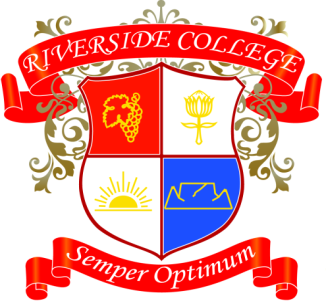 DateSubjectAssessment31/07AfrikaansMondeling01/08LOPE Assessment 107/08Physical ScienceExperiment 307/08Math/litInvestigation14/08 – 16/08LOJob Shadowing17/08HistoryEssay21/08MathControlled Test21/08EnglishOral27/08AccountingTask27/08LOProject28/08CATAVG Test Prac28/08Business StudiesTask29/08LOPE Assessment 231/08DesignProcess07/09Life SciencePractical17/09DesignProduct17/09Life ScienceProject